The City School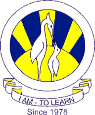 Past Paper QuestionsShapes and PolygonsMATHEMATICSClass 8Encircle the correct option.01. The scale for a drawing is 0.5 cm to 4 m. if a pole in the drawing measures 2.5cm, the length of an actual poles isA) 40m			B) 20m			C) 10 m			D) 80 m02. On a map, a distance of 40 km is represented by a 2cm line. What is the scale of the map?A) 1 : 2000 000		B) 1 : 200 000		C) 1 : 20 000		D) 1 : 200003. Two objects are congruent if they have exactlyA) same shape		B) same size		C) same shape and size	D) different shape and sizeQuestionsQ no 01) Calculate the actual length in meters represented by each of these lengths on a scale drawing. The scale of each diagram is given in brackets.I. 10 cm (1 : 50) 			II. 70 cm (2 : 75)Q no 02) Calculate the length in centimeters that represents each of these lengths on a scale drawing. The scale of each diagram is given in brackets.I. 4 cm (1 : 5000)			II. 380 cm ((1 : 25)Q no 03) From the information given, determine if a pair of triangle is congruent. Give reasons for your answer.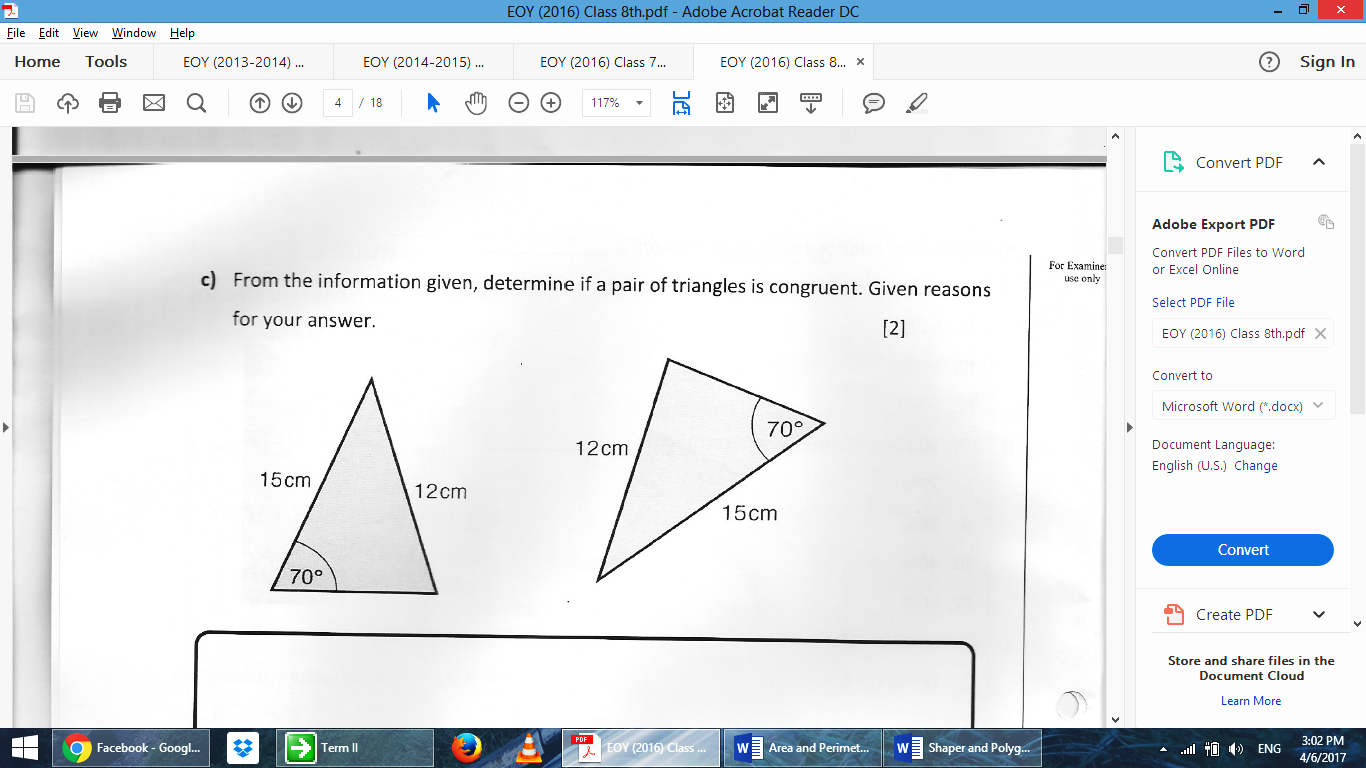 Q no 04) The two maps of Singapore shown below are similar. Find the unknown side x.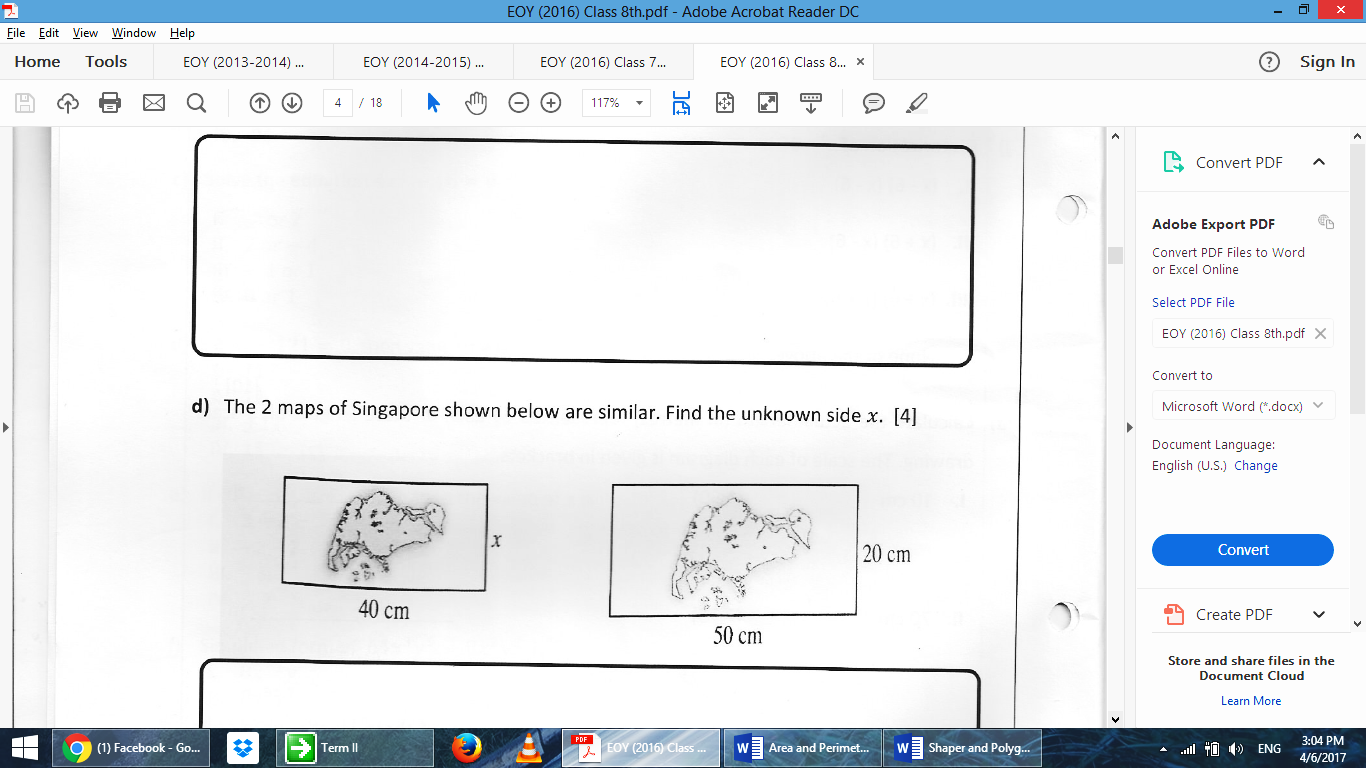 Q no 05) A ship sails 20 km due East from port P. The captain then alters the course of the ship to avoid a busy shipping lane and sails 22 km due south. The ship then turns due East again and sails for 36 km to reach a point Q.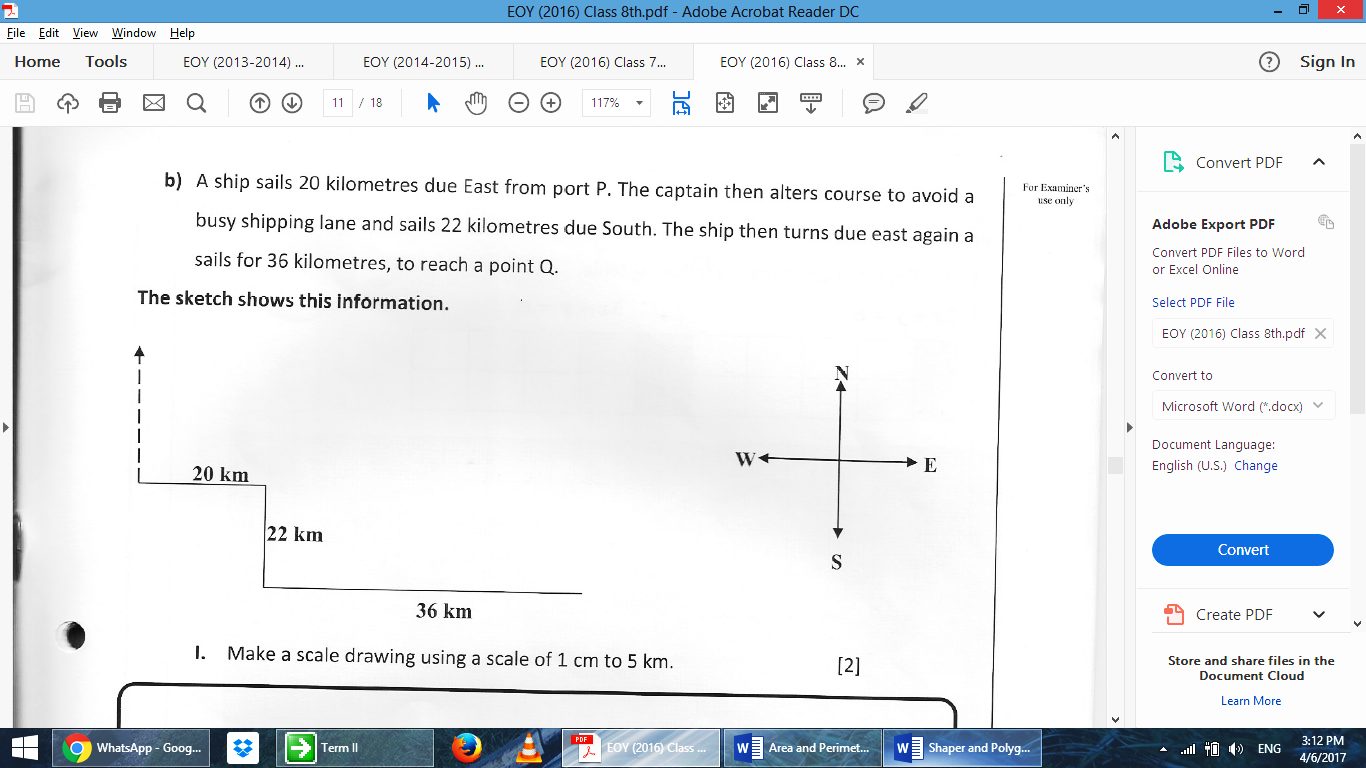 I. Make a scale drawing using a scale of 1cm to 5 kmII. Join P and Q and measure the length of the line in cm.III. How far is the ship from the port?Q no 06) Find x and y in the following pair of congruent triangles.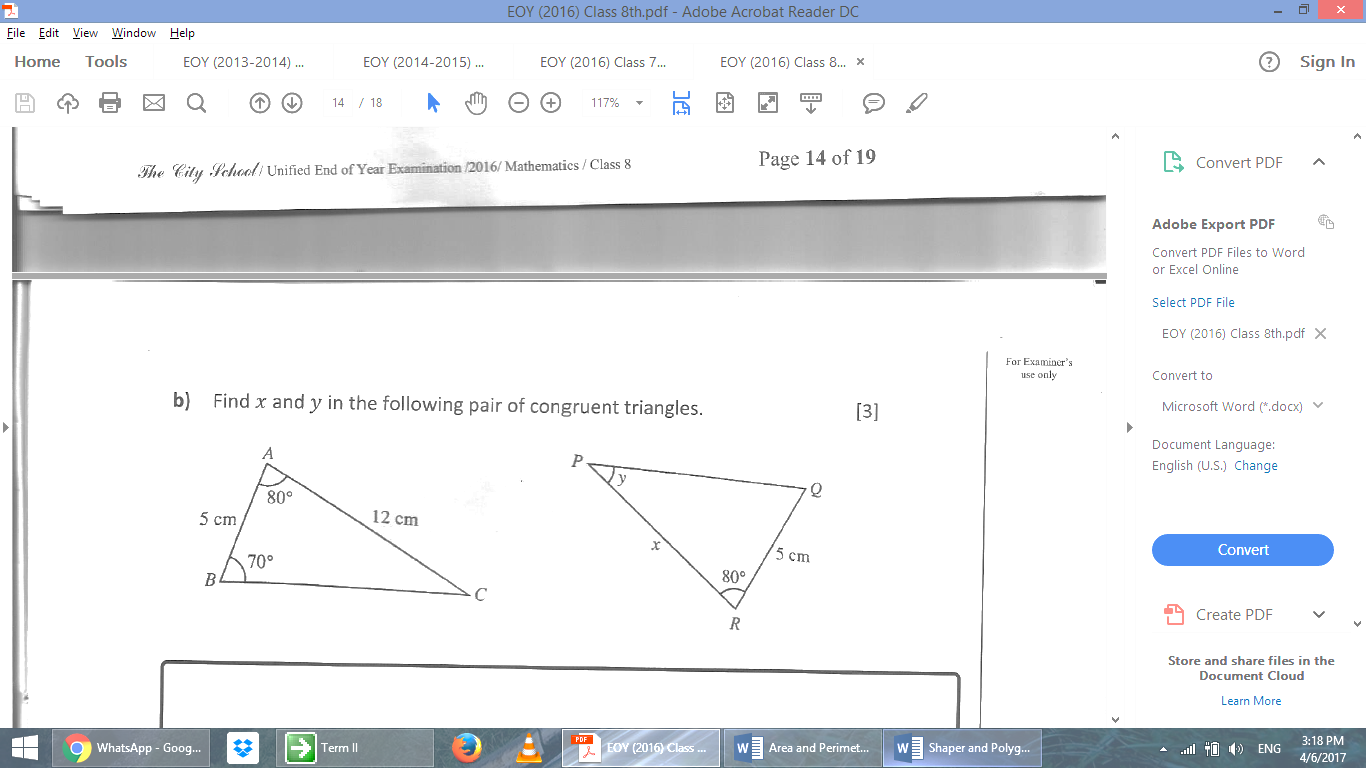 Q no 07) A map has a scale 1cm to 5mI. What is the actual length which is 3.5 cm on the map?II. What length will represent 250 m on the map?Q no 08) Trapezium ABCD is similar to trapezium PQRS. Find the value of x and y.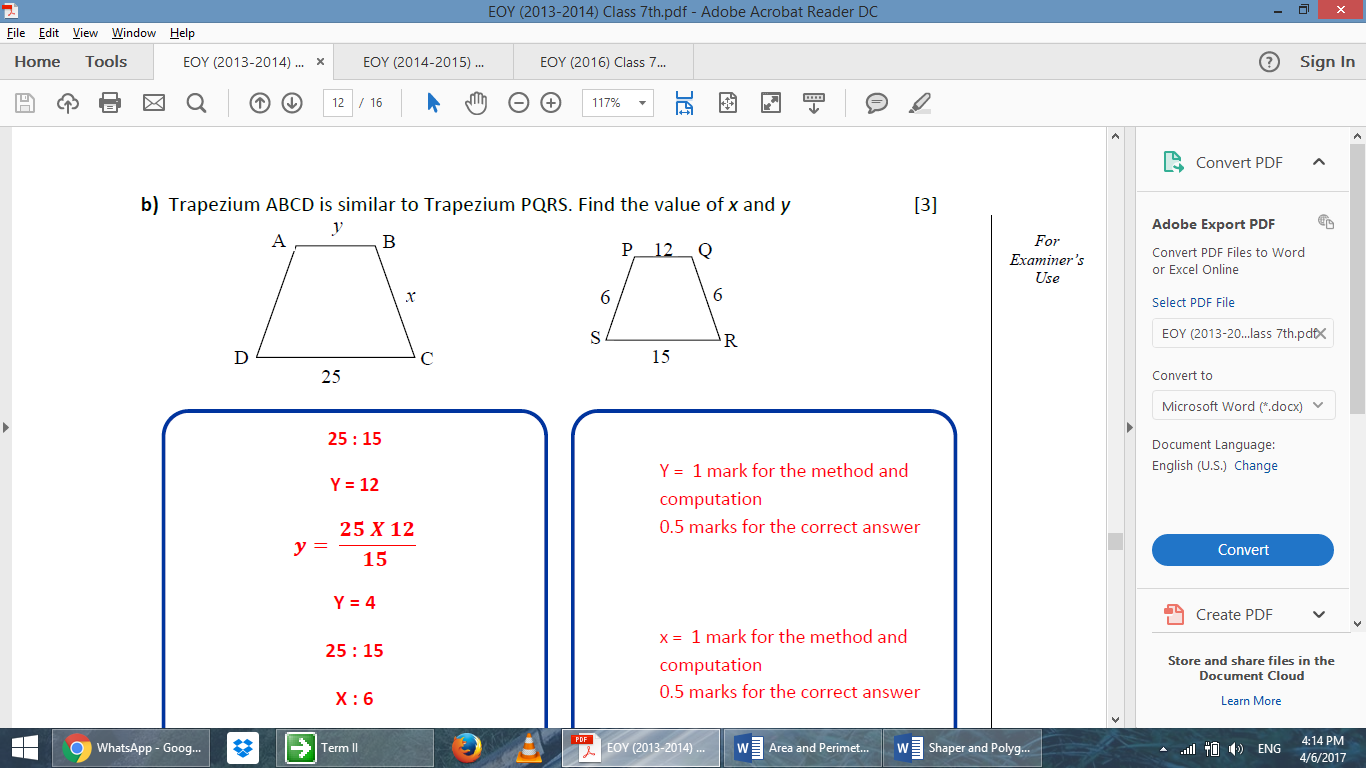 Q no 09) A map is drawn to a scale of 1 : 250 000I. Calculate the distance between two towns on the map if the actual distance is 125 km.II. A road on the map has a length of 6cm. Find its actual length on the ground.III. An estate is represented by an area of 8 cm2 on the map. Calculate the actual area of the estate in km2.Q no 10) ΔOAB is similar to ΔOPQ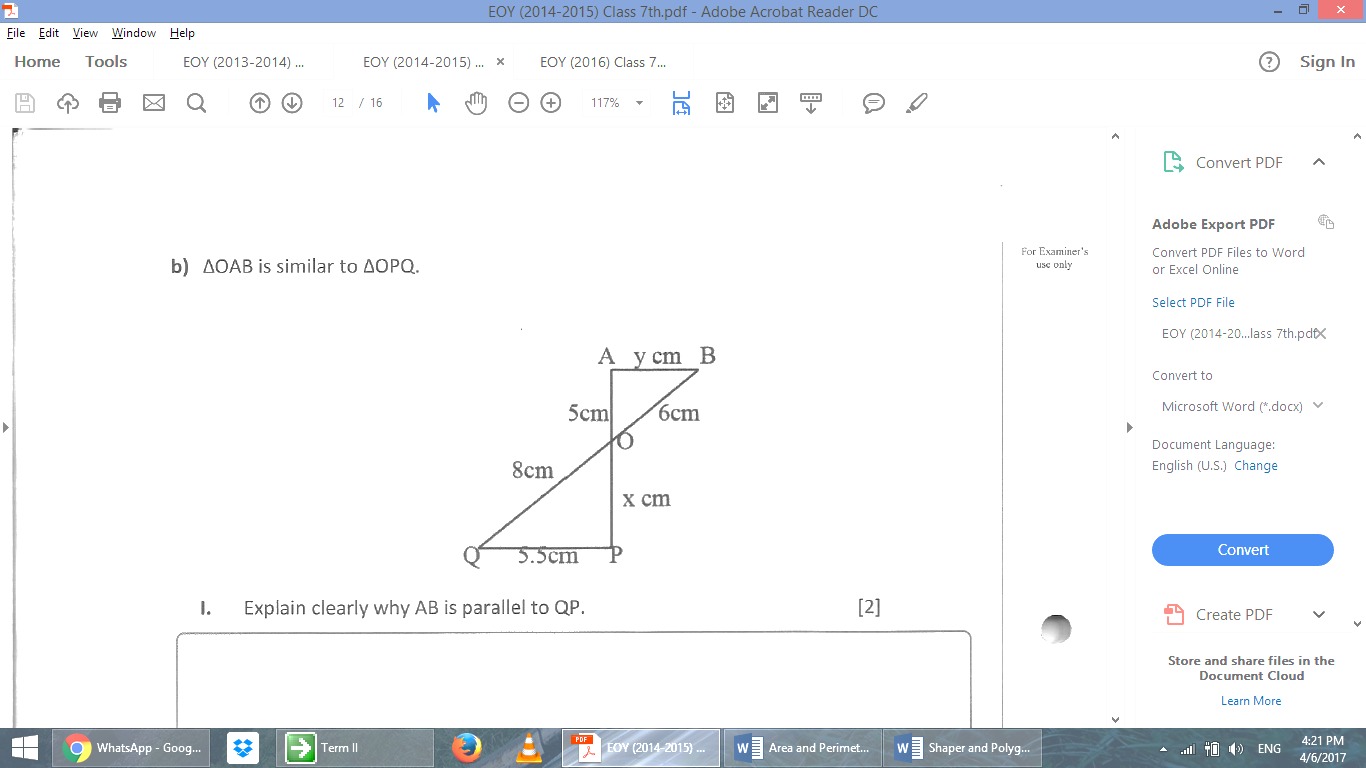 I. Explain clearly why AB is parallel to QPII. If OA = 5cm, OB = 6cm, OQ = 8cm, QP = 5.5cm, OP = x cm and AB = y cm, find the values of x and y.